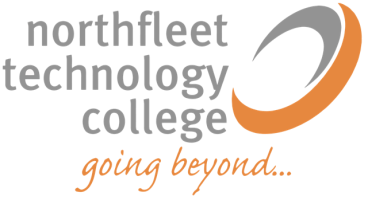 Specialist Support DT & EngineeringDate: 		.........................................................Signed:	.........................................................Person SpecificationPerson SpecificationPersonal QualitiesEssentialPersonal QualitiesProactive and autonomousWell organised Patient and good humouredEffective presence with studentsCope with a demanding workloadEnthusiasticRespond calmly and resolve challengesEmotionally intelligentTeam playerRole model Professional demeanour and attireSelf-reflectivePersonal QualitiesDesirablePersonal QualitiesCommitted to own professional developmentKnowledge & SkillsEssentialKnowledge & SkillsGood standard of general education Self management skillsCreative approach to problem solving Time management skillsEffective communication skillsUnderstand and comply with all school policies and procedures Basic ICT skills to include Microsoft Office and Web browsingKnowledge & SkillsDesirableKnowledge & SkillsKnowledge and application of behaviour management strategies.  Experience of working with young peopleFirst Aid Trained.  Ability & willingness to drive the Mini Bus.  Specific Role RequirementsEssentialSpecific Role RequirementsAn understanding of working safely with specialist equipment relative to the specialist area.  An understanding of working with specialist materials and components in the specialist area  An understanding of health and safety legislation in relation to the specialist areaHow to undertake simple maintenance and repair procedures on specialist equipment. Work creatively and imaginatively ICT programmes to include Office, SIMs, Online Testing systems and Fronter.An understanding of ordering procedures within organisations and gaining best value for moneySpecific Role RequirementsDesirableSpecific Role RequirementsKnowledge of the National Curriculum.  Knowledge of GCSE, BTEC and National Curriculum assessment procedures.  Experience EssentialExperience Supporting team members to achieve key targetsOrganising and managing an appropriate learning environment.  Training or supporting colleagues in a specialist area Working with specialist materials, components and equipment.  Ordering specialist equipment Help desk support in a specialist area .  Experience DesirableExperience Working with children Liaising with other professionals on learning plansOtherEssentialOtherOtherDesirableOtherIt is an essential criterion for all staff to understand their safeguarding responsibilities:To be responsible for promoting and safeguarding the welfare of children and young people within the schoolTo comply with policies and procedures relating to child protection, health, safety and security, confidentiality and data protection, reporting all concerns to an appropriate person.It is an essential criterion for all staff to understand their safeguarding responsibilities:To be responsible for promoting and safeguarding the welfare of children and young people within the schoolTo comply with policies and procedures relating to child protection, health, safety and security, confidentiality and data protection, reporting all concerns to an appropriate person.